Preparaty wyciszające dla koni - w jakich sytuacjach warto je stosować?Jeśli jeździsz konno, na pewno natrafiłeś kiedyś na specjalne <strong>preparaty wyciszające dla koni</strong>. Jakie mają działanie i w jakich sytuacjach warto je stosować? Odpowiadamy!Preparaty wyciszające dla koni narażonych na stresJeśli Twój koń jest nerwowy i niespokojny, możesz podać mu specjalne środki uspokajające.Czym są i jak działają preparaty wyciszające dla koni?Konie, tak jak i wiele innych zwierząt, narażone są na częsty stres. W sytuacjach, kiedy chcemy je uspokoić bądź wyciszyć, możemy podać im specjalne preparaty wyciszające dla koni. Są to substancje całkowicie bezpieczne dla zwierzęcia, które w szybki i trwały sposób, pomogą zredukować jego stres i zmniejszyć nerwy. W sklepach dostępne są środki uspokajające w najróżniejszych formach. Od specjalnych pasz, przez mieszanki ziołowe, aż po pasty czy płyny. Jeśli Twój koń jest często niespokojny lub bardzo nerwowy, możesz też pomyśleć o suplementacji witamin dla koni.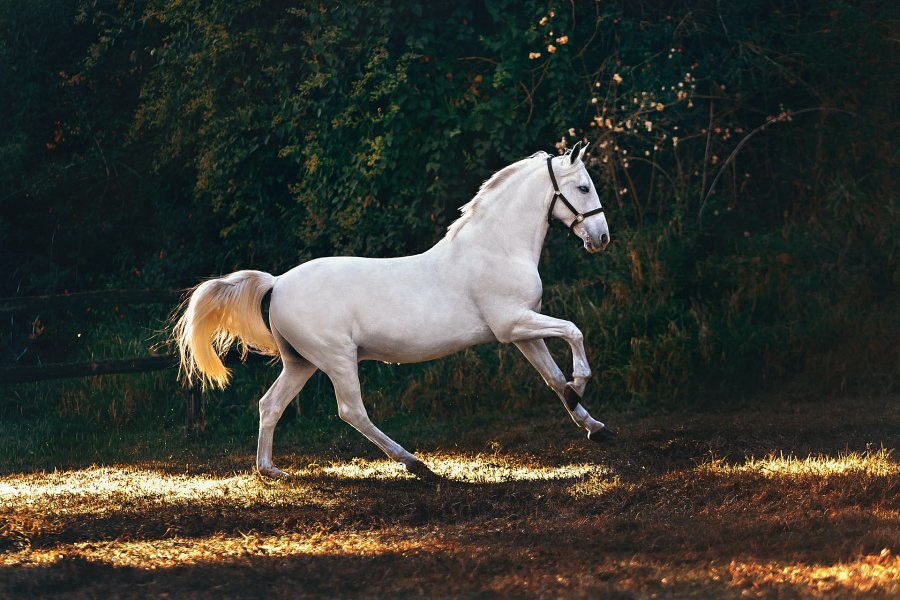 W jakich sytuacjach warto je stosować?Preparaty wyciszające dla koni doskonale sprawdzą się zarówno podczas transportu, jak i wizyt u weterynarza, wyścigów, czy innego rodzaju zawodów. Mogą być również stosowane w przypadku koni, które na co dzień są bardzo nerwowe, a także u takich, które z jakiegoś powodu narażone są na długotrwały stres.